Dear Parent and / or Guardian,We have been learning about the provinces and territories of Canada in class. Your child will be completing a research project on one of the provinces and territories. This will be an individual and partner assignment, meaning that they will have a partner to work with in class but will be expected to hand in an individual project. They will be given class time to complete the project, but may have to put some finishing touches on their projects at home. There will be two students assigned to most provinces or territories. Your child will be asked to work with the other student assigned to their province or territory in order to gather research but must hand in a completed individual project. The research will come from our textbook, books from our library, and websites providing reliable information. I have attached some websites to this assignment, and students are asked to provide a bibliography of all sources they use.   I have already assigned each student with their province or territory. The final project is to be presented on either a piece of Bristol board or a power point presentation. It is due on ______________________________. The project needs to include the following information:The name of the province and territory.The name of the capital city, and any major river or lakes labeled on a map.The populations of the major cities, as well as the provinces’ total population.A description of the physical region that the province belongs to. If the province or territory belongs to more than one region, you child needs to include a brief description of each physical region. The environment / climate of the province / territory.A picture of the animal and the flower that is representative of the province / territory. The natural resources of the province / territory.The province or territory’s flag. Industries or products that the province or territory is known for and economic contributions.Year of confederation (when did it become part of Canada?),At least two interesting facts about the province of the student’s choice. We will start presentations in class on _________________________________.Should you have any questions concerning this project please feel free to contact us via email or through the school.Please sign and return this note in your child’s Friday File to show that you have reviewed the assignment.Thank you,Ms. Copeland – katlin.copeland@nbed.nb.caMrs. Reynolds - jennifer.reynolds@nbed.nb.ca                                                                                                                           _____________________Parent / Guardian SignatureProvince or Territory Fact SheetThe name of my province or territory is __________________________.Capital City _______________.Major Rivers or Lakes ___________________________________________________________________________________________________.Have I included a map with all of the above features labelled?          Yes        Name the physical region(s) that the province belongs to and describe it: _____________________________________________________________________________________________________________________________________________________________________________________________________________________________________________________________________________________________Environment / Climate of the province or territory: _____________________________________________________________________________________________________________________________________________________________________________________________________________________________________________________________________________________________The animal which represents my province or territory is the ________________, and its flower is the _________________________.Some natural resources found in my province or territory include _____________________________________________________________________________________________________________________________________________________________________________________________________________________________________________________________________________________________Have I included a coloured photo of my province or territory’s flag?      Yes    Not Yet The industries or products that my province or territory is known for, and other economic contributions include _____________________________________________________________________________________________________________________________________________________________________________________________________________________________________________________________________________________________Year of confederation: _______________________.At least two facts that interested me about my province or territory are:__________________________________________________________________________________________________________________________________________________________________________________________________________________________________________________________________________________________________________________________________________________________________________________________________________________________________________________________________________________________________________________________________________________________________________________________BONUS FACT(S) (optional): ____________________________________________________________________________________________________________________________________________________________________________________Have I included a bibliography of all my sources?     Yes        Not YetHere are some websites to check out for information:https://www.kidzone.ws/geography/provinces.htmhttp://www.craigmarlatt.com/canada/provinces&territories/provinces&territories.htmlhttp://www.linktolearning.com/grade4ss.htmhttps://www.canada.ca/en/immigration-refugees-citizenship/services/new-immigrants/prepare-life-canada/provinces-territories.htmlYou are also encouraged to use out textbooks, books from the library, and other reliable websites. You must keep a bibliography of all sources you use. Use the example below as a guide. If you need help writing your bibliography, please ask Ms. Copeland or Mrs. Reynolds.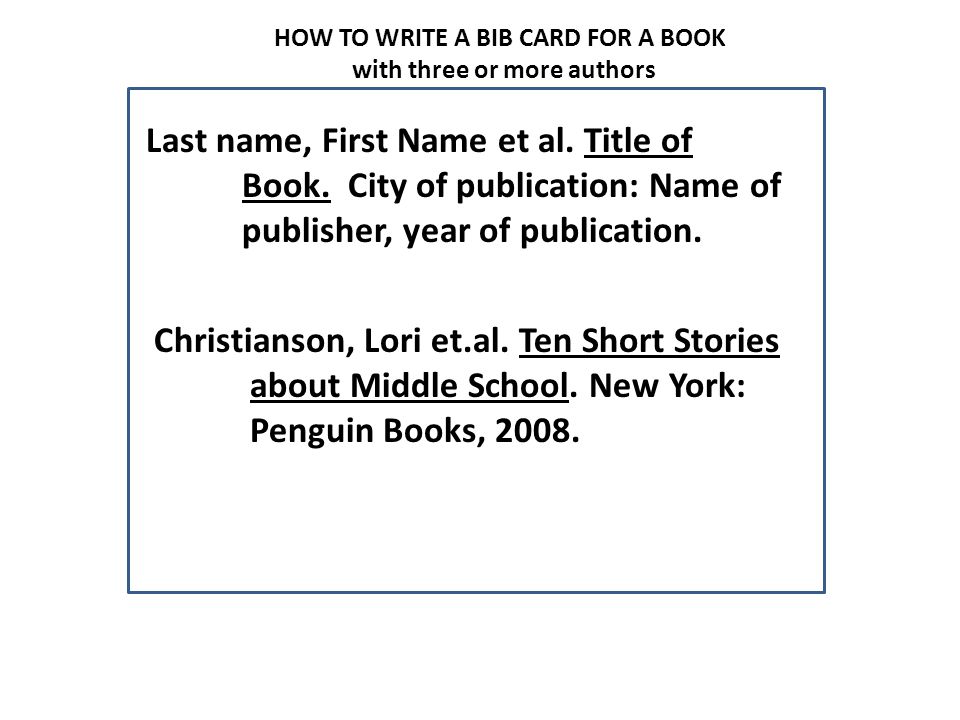 